Application to waive Eligibility Requirement 
for Post Section Play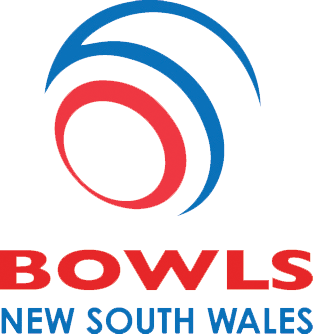 2016 Condition of Play 4.21Club DetailsDetails for Player for Whom Waiver requestedPlayer’s Matches played, 2016Number of Sectional Matches Played by the Club in 2016What sides does the Club have remaining in Post Sectional PlayNames of Players unavailable and reasons why unavailableList any further items for consideration (attach separate sheet if necessary)Approval 	(NOTE, State Match Committee will not approve without Zone / District Endorsement)Zone RecommendationBowls NSW: PO Box A2186, Sydney South NSW 1235 , Phone (02) 9283 4555, Fax (02) 9283 4252, 
web: http://www.rnswba.org.au	email: rnswba@rnswba.org.auClubGrade in Which waiver requestedLevel required forDistrict ZoneStateGrade(s) contested in 2016season by clubRNSWBA Registration No.SurnameGiven Name(s)Previous Season GradingYear Previously GradedROUND12345678910Grade playedGrade1234567MatchesApproved byClubDistrictZoneSignaturePrint Name & PositionDate